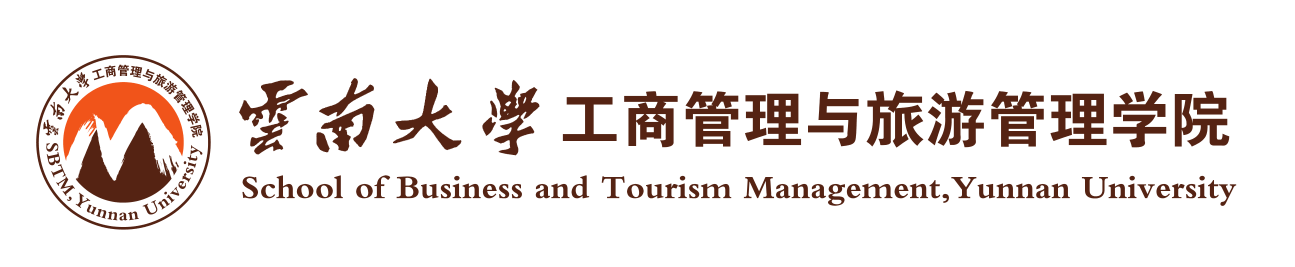 第八届全国管理案例精英赛（2021）云南大学校园突围赛通知比赛手册主办：云南大学商旅学院专业学位教育中心协办：云南大学MBA联合会、EMBA同学会二〇二一年六月目录大赛简介二、赛事组织1.组织结构 2.机构职责三、专家评委四、赛事说明1.参赛方式2.参赛形式及规则3.奖项设置一、大赛简介为推进和繁荣中国工商管理教育，检验案例教学成果，加强商学院间的交流与合作，全国工商管理专业学位研究生教育指导委员会决定在前七届“全国管理案例精英赛”成功举办的基础上，继续在全国MBA培养院校中举办第八届“全国管理案例精英赛（2021）”，通过对社会经济热点案例的分析与讨论，高度模拟现实商战，提升MBA学员的综合分析与决策能力。云南大学校园突围赛是在第八届全国管理案例精英赛的赛制下，选拨出能够代表云南大学参加分赛区比赛代表队的校内比赛。二、赛事组织1.组织结构云南大学校园突围赛由云南大学工商管理与旅游管理学院专业学位教育中心主办，云南大学MBA联合会、EMBA同学会协办。2.机构职责（1）负责跟进相关第八届全国管理案例精英大赛各项议程；（2）负责赛事进程的统筹与协调；（3）对校园突围赛进行筹备；（4）案例的设计、选取、评分标准；（5）决定校园突围赛的评委；注：校园突围赛案例由商旅学院案例中心提供，分赛区晋级赛和全国总决赛的比赛案例均由中国管理案例共享中心案例库提供。三、专家评委1.本次校园突围赛大赛评审专家组包括校内老师或校外企业家；2.评委人数为5名；四、赛事说明（一）参赛报名方式请各参赛小组在2021年6月20日17:00前下载附件“参赛队伍报名表”以小组为单位发送至：502337384@qq.com，每小组报名人数4-8人（上台陈述4人）。请各班积极报名参与，报名参加本次大赛突围赛的同学，将按照培养计划方案，给予相关规定的专业实践学分（二）.参赛形式及规则本次云南大学校园突围赛采用现场决赛形式，分为赛前盲审和现场竞赛两个环节，每支参赛队伍的分数为两个环节得分的加总。其中，赛前盲审环节分值为40分，评分标准及要点参见盲审评分表；现场竞赛环节分值为60分，评分标准及要点参见现场评分表。赛前盲审及现场竞赛阶段的打分都去掉极值分数，即去掉一个最高分一个最低分。1、现场决赛通过提交报名表的队伍以小组形式参赛，每小组报名人数4-8人，现场比赛每支队伍要求4名同学到场并上台演示，正式开始不足4人的队伍自动取消比赛资格；2、盲审报告提交时间及现场决赛时间（1）案例发送时间：2021年6月23日晚18：00。（2）盲审报告提交时间：2021年6月26日中午12：00前发至502337384@qq.com（3）比赛地点：文津楼B座325 MBA教室（4）比赛时间：2021年6月26日 晚19：00-22：00云南大学校园突围赛参照全国赛现场模式采用两队同台的模式，具体见附件。现场设有计时人员，每个环节时间截止前1分钟响铃一次作为提示，再次响铃表示本环节时间到，请各队掌握比赛节奏。（5）分赛区晋级赛。选拔2支队伍进入分赛区比赛；（6）全国总决赛。与分赛区比赛形式一致；3.盲审评分及现场决赛评分规则（见附件3）4.奖项设置一等奖（1名）：颁发获奖证书和奖金1000元，并推荐进入分赛区晋级赛；二等奖（1名）：颁发获奖证书和奖金800元，并推荐进入分赛区晋级赛；三等奖（2名）：颁发获奖证书和奖金500元。商旅学院专业学位教育中心2021年6月16日